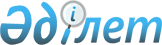 О контроле специфических товаровЗакон Республики Казахстан от 28 декабря 2022 года № 172-VII ЗРК.
      Примечание ИЗПИ!Порядок введения в действие настоящего Закона см. ст. 36   
      Вниманию пользователей! Для удобства пользования ИЗПИ создано СОДЕРЖАНИЕ 
      Настоящий Закон устанавливает принципы и правовые основы контроля специфических товаров, определяет права, обязанности и ответственность физических и юридических лиц Республики Казахстан при осуществлении экспорта, реэкспорта, импорта, транзита специфических товаров, оказании экстерриториальных посреднических услуг или технической помощи, а также иностранных лиц, осуществляющих экстерриториальный реэкспорт и транзит специфических товаров. Глава 1. ОБЩИЕ ПОЛОЖЕНИЯСтатья 1. Основные понятия, используемые в настоящем Законе
      В настоящем Законе используются следующие основные понятия:
      1) товары военного назначения – вооружение, военная техника, технологии, программное обеспечение, технические и специальные средства, материалы, оборудование для производства и испытания, комплектующие и запасные части к ним, указанные в контрольном списке специфических товаров;
      2) всеобъемлющий контроль – контроль товаров, не входящих в контрольный список специфических товаров;
      3) оружие массового уничтожения – химическое, бактериологическое (биологическое), радиологическое, ядерное и токсинное оружие;
      4) средства доставки – ракеты и беспилотные воздушные суда, способные доставлять оружие массового уничтожения, указанные в контрольном списке специфических товаров;
      5) импорт – ввоз товаров на территорию Республики Казахстан;
      6) гарантийное обязательство – документ, содержащий официальное заверение страны-получателя, выданное ее компетентным органом, об использовании импортируемых товаров в заявленных целях и недопущении их передачи в третьи страны или третьим лицам без разрешения компетентного органа страны-экспортера и (или) страны-происхождения;
      7) реэкспорт – вывоз ранее ввезенных на территорию Республики Казахстан товаров, произведенных за ее пределами;
      8) коммерческие документы – документы, используемые при осуществлении внешнеторговой и иной деятельности, а также для подтверждения совершения внешнеэкономических сделок, связанных с перемещением специфических товаров через Государственную границу Республики Казахстан (счета-фактуры (инвойсы), спецификации, отгрузочные (упаковочные) листы);
      9) транспортные (перевозочные) документы – документы, подтверждающие наличие договора перевозки специфических товаров и сопровождающие их при такой перевозке (коносамент, накладная);
      10) товары, контролируемые для обеспечения национальной безопасности Республики Казахстан (далее – товары, контролируемые для обеспечения национальной безопасности), – товары, указанные в контрольном списке специфических товаров, не относящиеся к товарам двойного или военного назначения, контролируемые в интересах национальной безопасности в части предотвращения нанесения ущерба национальным интересам на международном уровне и политическому имиджу Республики Казахстан, а также обеспечения безопасности жизни и здоровья граждан, противодействия терроризму и преступности;
      11) международный импортный сертификат Республики Казахстан – документ, который содержит подтверждение уполномоченного органа о том, что импортер обязуется импортировать товары и не допускать их передачу третьим странам или третьим лицам без получения соответствующего разрешения страны-экспортера и (или) страны-происхождения и уполномоченного органа;
      12) сертификат конечного пользователя Республики Казахстан – документ, который содержит подтверждение уполномоченного органа о том, что конечный пользователь обязуется использовать импортированные товары в заявленных целях и не допускать их передачу третьим странам и третьим лицам без получения соответствующего разрешения страны-экспортера и (или) страны-происхождения и уполномоченного органа;
      13) товары двойного назначения – продукция (в том числе программное обеспечение и технологии), указанная в контрольном списке специфических товаров, которая используется в гражданских целях, но может быть применена для создания оружия массового уничтожения и средств его доставки, вооружения, военной техники;
      14) специфические товары – товары двойного и военного назначения, а также товары, контролируемые для обеспечения национальной безопасности;
      15) контроль специфических товаров — совокупность мер, установленных настоящим Законом и иными нормативными правовыми актами Республики Казахстан, по соблюдению требований законодательства Республики Казахстан в сфере контроля специфических товаров и международных обязательств Республики Казахстан;
      16) внутрифирменная система контроля специфических товаров – комплекс мероприятий организационного, административного, информационного и иного характера, осуществляемых в целях выполнения требований, установленных законодательством Республики Казахстан в сфере контроля специфических товаров, и международных обязательств Республики Казахстан;
      17) государственные органы системы контроля специфических товаров – центральные государственные органы Республики Казахстан, осуществляющие контроль специфических товаров в пределах компетенции, установленной настоящим Законом и законодательством Республики Казахстан;
      18) идентификация специфических товаров – установление принадлежности товаров к специфическим товарам, в том числе программного обеспечения и технологий;
      19) контрольный список специфических товаров (далее – контрольный список) – перечень специфических товаров, подлежащих контролю в соответствии с настоящим Законом;
      20) техническая помощь – деятельность, осуществляемая физическими и юридическими лицами Республики Казахстан за пределами территории Республики Казахстан, по ремонту, изготовлению, сборке, тестированию, модернизации и иному техническому обслуживанию товаров двойного и (или) военного назначения, в том числе консультации, инструктаж, обучение, обмен опытом работы и навыками;
      21) транзит – перемещение товаров через территорию Республики Казахстан;
      22) уполномоченный орган – центральный исполнительный орган, осуществляющий государственное регулирование в сфере контроля специфических товаров, а также в пределах, предусмотренных законодательством Республики Казахстан, – межотраслевую координацию;
      23) иностранные лица – физические лица, не являющиеся гражданами Республики Казахстан и имеющие доказательства своей принадлежности к гражданству иного государства, а также юридические лица, гражданская правоспособность которых определяется по праву иностранного государства;
      24) экстерриториальные посреднические услуги – деятельность, осуществляемая физическими и юридическими лицами Республики Казахстан за пределами территории Республики Казахстан, по переговорам или непосредственным действиям, влекущим за собой сделки по продаже, покупке товаров двойного и (или) военного назначения из одной третьей страны в другую третью страну, а также продажа, покупка, транспортировка товаров двойного и (или) военного назначения, находящихся во владении посредника или под его контролем, из одной третьей страны в другую третью страну;
      25) экстерриториальный реэкспорт – вывоз не подвергшихся переработке специфических товаров, произведенных в Республике Казахстан, с территории другого иностранного государства в третьи страны;
      26) экспорт – вывоз товаров за пределы территории Республики Казахстан, а также передача программного обеспечения и технологий на территории Республики Казахстан иностранным лицам.Статья 2. Законодательство Республики Казахстан в сфере контроля специфических товаров
      1. Законодательство Республики Казахстан в сфере контроля специфических товаров основывается на Конституции Республики Казахстан и состоит из настоящего Закона и иных нормативных правовых актов Республики Казахстан.
      2. Если международным договором, ратифицированным Республикой Казахстан, установлены иные правила, чем те, которые содержатся в настоящем Законе, то применяются правила международного договора.Статья 3. Сфера применения настоящего Закона
      1. Настоящий Закон регулирует отношения уполномоченного органа, государственных органов системы контроля специфических товаров, физических и юридических лиц Республики Казахстан при осуществлении экспорта, реэкспорта, импорта, транзита специфических товаров, оказании экстерриториальных посреднических услуг или технической помощи, а также иностранных лиц, осуществляющих экстерриториальный реэкспорт и транзит специфических товаров.
      2. Действие настоящего Закона распространяется на экспорт, реэкспорт, импорт, транзит специфических товаров, экстерриториальный реэкспорт, оказание экстерриториальных посреднических услуг или технической помощи в части осуществления контроля специфических товаров в целях, установленных настоящим Законом.Статья 4. Цели и принципы контроля специфических товаров
      1. Целями контроля специфических товаров являются:
      1) обеспечение национальной безопасности Республики Казахстан;
      2) укрепление режима нераспространения оружия массового уничтожения;
      3) содействие формированию стабильной и безопасной системы международных отношений;
      4) укрепление международной безопасности и стабильности, предотвращение распространения оружия массового уничтожения и средств его доставки.
      2. Принципами контроля специфических товаров являются:
      1) приоритет интересов национальной безопасности Республики Казахстан;
      2) соблюдение международных договоров Республики Казахстан по нераспространению оружия массового уничтожения и средств его доставки, а также в сфере контроля специфических товаров;
      3) приоритет политических интересов в осуществлении контроля специфических товаров;
      4) открытость информации в сфере контроля специфических товаров в соответствии с законодательством Республики Казахстан;
      5) недопустимость поддержки терроризма;
      6) соответствие процедур и правил контроля специфических товаров общепризнанным международным нормам и практике.Статья 5. Контрольный список
      1. Контрольный список разрабатывается исходя из целей обеспечения национальной безопасности Республики Казахстан и международных обязательств Республики Казахстан с учетом контрольных списков международных режимов экспортного контроля.
      2. Специфические товары, включенные в контрольный список, подлежат контролю специфических товаров при экспорте, реэкспорте, экстерриториальном реэкспорте, импорте, транзите, оказании экстерриториальных посреднических услуг или технической помощи.Статья 6. Виды контроля специфических товаров
      Контроль специфических товаров осуществляется посредством:
      1) идентификации специфических товаров;
      2) разрешительного порядка экспорта, реэкспорта, импорта, транзита специфических товаров, экстерриториального реэкспорта, оказания экстерриториальных посреднических услуг или технической помощи; передачи третьим лицам на территории Республики Казахстан импортированных специфических товаров, а также товаров, импортированных с предоставлением гарантийных обязательств;
      3) информационного взаимодействия уполномоченного органа с государственными органами системы контроля специфических товаров;
      4) ограничения экспорта, реэкспорта, импорта, транзита специфических товаров, экстерриториального реэкспорта, оказания экстерриториальных посреднических услуг или технической помощи;
      5) всеобъемлющего контроля;
      6) государственного контроля в сфере контроля специфических товаров;
      7) таможенного контроля за перемещением специфических товаров через таможенную границу Евразийского экономического союза;
      8) контроля за перемещением специфических товаров через Государственную границу Республики Казахстан с государствами – членами Евразийского экономического союза. Глава 2. ГОСУДАРСТВЕННОЕ РЕГУЛИРОВАНИЕ В СФЕРЕ КОНТРОЛЯ СПЕЦИФИЧЕСКИХ ТОВАРОВСтатья 7. Компетенция Правительства Республики Казахстан
      Правительство Республики Казахстан:
      1) разрабатывает основные направления государственной политики в сфере контроля специфических товаров;
      2) принимает в пределах своей компетенции решения о подписании международных договоров Республики Казахстан в сфере контроля специфических товаров, присоединении к международным режимам экспортного контроля;
      3) утверждает порядок осуществления информационного взаимодействия уполномоченного органа с государственными органами системы контроля специфических товаров;
      4) утверждает перечень мест осуществления контроля за перемещением специфических товаров через Государственную границу Республики Казахстан;
      5) исключен Законом РК от 19.04.2023 № 223-VII (вводится в действие по истечении десяти календарных дней после дня его первого официального опубликования).

      6) исключен Законом РК от 19.04.2023 № 223-VII (вводится в действие по истечении десяти календарных дней после дня его первого официального опубликования).

      Сноска. Статья 7 с изменением, внесенным Законом РК от 19.04.2023 № 223-VII (вводится в действие по истечении десяти календарных дней после дня его первого официального опубликования).

Статья 8. Компетенция уполномоченного органа
      Уполномоченный орган:
      1) формирует и реализует государственную политику в сфере контроля специфических товаров;
      2) контролирует экспорт, реэкспорт, импорт, транзит специфических товаров, экстерриториальный реэкспорт, оказание экстерриториальных посреднических услуг или технической помощи в пределах компетенции в соответствии с настоящим Законом;
      3) разрабатывает и утверждает:
      правила лицензирования экспорта и импорта специфических товаров и квалификационные требования;
      правила оформления и выдачи сертификата конечного пользователя Республики Казахстан и международного импортного сертификата Республики Казахстан и квалификационные требования;
      правила выдачи разрешения на транзит специфических товаров и квалификационные требования;
      правила выдачи разрешения на экстерриториальный реэкспорт и квалификационные требования;
      правила выдачи разрешения на передачу третьим лицам на территории Республики Казахстан импортированных специфических товаров, а также товаров, импортированных с предоставлением гарантийных обязательств, и квалификационные требования;
      критерии оценки рисков при осуществлении экспорта специфических товаров, экстерриториального реэкспорта, оказании экстерриториальных посреднических услуг или технической помощи, порядок их применения;
      правила выдачи разрешений на оказание экстерриториальных посреднических услуг или технической помощи и квалификационные требования, порядок уведомления и ведения уполномоченным органом списка физических и юридических лиц Республики Казахстан, оказывающих экстерриториальные посреднические услуги или техническую помощь;
      правила проведения идентификации специфических товаров;
      правила ведения учета совершаемых внешнеэкономических сделок со специфическими товарами;
      критерии всеобъемлющего контроля;
      методические рекомендации по созданию и ведению внутрифирменной системы контроля специфических товаров;
      4) осуществляет международное сотрудничество в сфере контроля специфических товаров;
      5) утверждает контрольный список;
      6) разрабатывает порядок информационного взаимодействия уполномоченного органа с государственными органами системы контроля специфических товаров;
      7) осуществляет государственный контроль в сфере контроля специфических товаров;
      8) осуществляет выдачу:
      лицензии на экспорт и импорт специфических товаров (лицензии на экспорт специфических товаров, общей лицензии на экспорт товаров двойного назначения или товаров, контролируемых для обеспечения национальной безопасности, лицензии на импорт специфических товаров);
      разрешения на транзит специфических товаров;
      разрешения на оказание экстерриториальных посреднических услуг или технической помощи;
      разрешения на экстерриториальный реэкспорт;
      разрешения на передачу третьим лицам на территории Республики Казахстан импортированных специфических товаров, а также товаров, импортированных с предоставлением гарантийных обязательств;
      сертификата конечного пользователя Республики Казахстан;
      международного импортного сертификата Республики Казахстан;
      заключения об идентификации специфических товаров;
      9) ведет список физических и юридических лиц Республики Казахстан, оказывающих экстерриториальные посреднические услуги или техническую помощь;
      10) приостанавливает или прекращает действие разрешений в сфере контроля специфических товаров;
      11) проводит оценку рисков при осуществлении экспорта специфических товаров, экстерриториального реэкспорта, оказании экстерриториальных посреднических услуг или технической помощи;
      12) осуществляет иные полномочия, предусмотренные настоящим Законом, иными законами Республики Казахстан, актами Президента Республики Казахстан и Правительства Республики Казахстан.
      Сноска. Статья 8 с изменением, внесенным Законом РК от 19.04.2023 № 223-VII (вводится в действие по истечении десяти календарных дней после дня его первого официального опубликования).

Статья 9. Компетенция государственных органов системы контроля специфических товаров
      1. Государственные органы системы контроля специфических товаров:
      1) участвуют в реализации государственной политики в сфере контроля специфических товаров;
      2) осуществляют контроль специфических товаров в пределах компетенции, установленной настоящим Законом и законодательством Республики Казахстан.
      2. Органы государственных доходов:
      1) осуществляют контроль за перемещением специфических товаров через Государственную границу Республики Казахстан;
      2) осуществляют контроль за перемещением специфических товаров через Государственную границу Республики Казахстан с государствами – членами Евразийского экономического союза в соответствии с настоящим Законом;
      3) осуществляют таможенный контроль за перемещением специфических товаров через таможенную границу Евразийского экономического союза в соответствии с таможенным законодательством Евразийского экономического союза и (или) Республики Казахстан;
      4) разрабатывают перечень мест осуществления контроля за перемещением специфических товаров через Государственную границу Республики Казахстан;
      5) осуществляют иные полномочия, предусмотренные настоящим Законом, иными законами Республики Казахстан, актами Президента Республики Казахстан и Правительства Республики Казахстан. Глава 3. КОНТРОЛЬ СПЕЦИФИЧЕСКИХ ТОВАРОВСтатья 10. Идентификация специфических товаров
      1. Физические и юридические лица Республики Казахстан, намеревающиеся осуществить экспорт, реэкспорт, импорт, транзит либо оказать экстерриториальные посреднические услуги или техническую помощь в отношении товаров (в том числе программного обеспечения и технологий), обязаны провести их идентификацию в соответствии с контрольным списком.
      Иностранные лица, намеревающиеся осуществить транзит в отношении товаров (в том числе программного обеспечения и технологий), обязаны провести их идентификацию в соответствии с контрольным списком.
      2. В случае невозможности однозначной идентификации в соответствии с контрольным списком физические и юридические лица Республики Казахстан, иностранные лица обращаются в уполномоченный орган за получением заключения об идентификации специфических товаров.
      Заключение об идентификации специфических товаров выдается по результатам идентификации, проводимой уполномоченным органом.
      Для исследования вопросов, требующих специальных знаний и навыков, и получения консультаций уполномоченный орган вправе привлекать к идентификации специфических товаров государственные органы Республики Казахстан, организации, экспертов и специалистов.Статья 11. Контроль за экспортом специфических товаров
      1. Экспорт специфических товаров осуществляется физическими и юридическими лицами Республики Казахстан на основании лицензии на экспорт специфических товаров или общей лицензии на экспорт товаров двойного назначения или товаров, контролируемых для обеспечения национальной безопасности, если иное не предусмотрено настоящей статьей.
      Экспорт специфических товаров для ремонта, модернизации, переработки, замены либо возврата по гарантии ранее импортированных специфических товаров осуществляется физическими и юридическими лицами Республики Казахстан на основании лицензии на экспорт специфических товаров без предоставления гарантийного обязательства.
      2. Экспорт товаров двойного назначения (за исключением ядерных и специальных неядерных материалов, оборудования, установок, технологий, источников ионизирующего излучения, оборудования и соответствующих товаров и технологий двойного назначения, работ, услуг, связанных с их производством) и товаров, контролируемых для обеспечения национальной безопасности, может осуществляться физическими и юридическими лицами Республики Казахстан на основании общей лицензии на экспорт товаров двойного назначения или товаров, контролируемых для обеспечения национальной безопасности, с указанием в ней нескольких иностранных государств, импортеров и (или) конечных пользователей.
      Физические и юридические лица Республики Казахстан, осуществляющие экспорт товаров, указанных в части первой настоящего пункта, на основании общей лицензии на экспорт товаров двойного назначения или товаров, контролируемых для обеспечения национальной безопасности, обязаны представлять в уполномоченный орган документы по исполнению общих лицензий на экспорт товаров двойного назначения или товаров, контролируемых для обеспечения национальной безопасности, в сроки и порядке, которые определены уполномоченным органом.
      3. Экспорт специфических товаров осуществляется при наличии гарантийного обязательства, выданного компетентным органом страны-получателя, за исключением случаев, предусмотренных частью второй пункта 1 настоящей статьи.
      Уполномоченный орган определяет подлинность гарантийного обязательства страны-получателя в случаях, определенных уполномоченным органом.
      4. Экспорт товаров военного назначения, необходимых для функционирования национального контингента Республики Казахстан за пределами территории Республики Казахстан или проведения подготовки к миротворческой операции, осуществляется без применения мер контроля специфических товаров на основании воинских пропусков, выдаваемых Министерством обороны Республики Казахстан.
      Экспорт товаров военного назначения Вооруженных Сил Республики Казахстан, других войск и воинских формирований для выполнения международных обязательств Республики Казахстан, а также участия в учениях, смотрах, конкурсах, выставках, парадах, соревнованиях, демонстрационных мероприятиях, испытаниях осуществляется без применения мер контроля специфических товаров на основании перечня, утверждаемого первым руководителем соответствующего государственного органа Республики Казахстан.
      5. Вывоз из Республики Казахстан единичных экземпляров боевого оружия военнослужащими и сотрудниками Вооруженных Сил Республики Казахстан, других войск и воинских формирований, специальных государственных и правоохранительных органов Республики Казахстан для решения боевых и оперативно-служебных задач осуществляется в соответствии с законодательством Республики Казахстан без применения мер контроля специфических товаров.
      6. Экспорт товаров двойного назначения (за исключением ядерных и специальных неядерных материалов, оборудования, установок, технологий, источников ионизирующего излучения, оборудования и соответствующих товаров и технологий двойного назначения, работ, услуг, связанных с их производством) и товаров, контролируемых для обеспечения национальной безопасности, для демонстрации на выставках, проведения испытаний, исследований (сертификации), а также образцов проб, отбираемых инспекторами международных организаций во исполнение международных договоров, ратифицированных Республикой Казахстан, осуществляется без лицензии на экспорт специфических товаров при условии, что эти товары не будут передаваться в правообладание третьим лицам и третьим странам.
      7. Перенаправление экспортируемых специфических товаров другому конечному пользователю, не указанному в лицензии на экспорт специфических товаров, общей лицензии на экспорт товаров двойного назначения или товаров, контролируемых для обеспечения национальной безопасности, запрещается.Статья 12. Контроль за импортом специфических товаров
      1. Импорт специфических товаров осуществляется физическими и юридическими лицами Республики Казахстан на основании лицензии на импорт специфических товаров, если иное не предусмотрено настоящей статьей.
      Импорт специфических товаров, ранее экспортированных для ремонта, модернизации, переработки, замены либо возврата по гарантии, осуществляется физическими и юридическими лицами Республики Казахстан без лицензии на импорт специфических товаров.
      2. Передача импортированных специфических товаров на территории Республики Казахстан от конечного пользователя или импортера третьим лицам осуществляется на основании разрешения на передачу третьим лицам на территории Республики Казахстан импортированных специфических товаров, а также товаров, импортированных с предоставлением гарантийных обязательств Республики Казахстан.
      3. Импорт ранее экспортированных товаров военного назначения, необходимых для функционирования национального контингента Республики Казахстан, находящегося за пределами территории Республики Казахстан, или проведения подготовки к миротворческой операции, осуществляется без применения мер контроля специфических товаров на основании воинских пропусков, выдаваемых Министерством обороны Республики Казахстан.
      Импорт ранее экспортированных товаров военного назначения Вооруженных Сил Республики Казахстан, других войск и воинских формирований для выполнения международных обязательств Республики Казахстан, а также участия в учениях, смотрах, конкурсах, выставках, парадах, соревнованиях, демонстрационных мероприятиях, испытаниях осуществляется без применения мер контроля специфических товаров на основании перечня, утверждаемого первым руководителем соответствующего государственного органа Республики Казахстан.
      Импорт товаров военного назначения, принадлежащих государственным органам или организациям иностранного государства, необходимых к задействованию при проведении учений, смотров, конкурсов, выставок, парадов, соревнований, демонстрационных мероприятий, испытаний, организуемых Вооруженными Силами Республики Казахстан, другими войсками и воинскими формированиями, уполномоченным органом в области оборонной промышленности и государственного оборонного заказа на территории Республики Казахстан, осуществляется без применения мер контроля специфических товаров на основании перечня, утверждаемого первым руководителем соответствующего государственного органа Республики Казахстан.
      4. Ввоз на территорию Республики Казахстан единичных экземпляров боевого оружия военнослужащими и сотрудниками Вооруженных Сил Республики Казахстан, других войск и воинских формирований, специальных государственных и правоохранительных органов Республики Казахстан для решения боевых и оперативно-служебных задач осуществляется в соответствии с законодательством Республики Казахстан без применения мер контроля специфических товаров.
      5. Импорт товаров двойного назначения (за исключением ядерных и специальных неядерных материалов, оборудования, установок, технологий, источников ионизирующего излучения, оборудования и соответствующих товаров и технологий двойного назначения, работ, услуг, связанных с их производством) и товаров, контролируемых для обеспечения национальной безопасности, для демонстрации на выставках, проведения испытаний, исследований (сертификации), осуществляется без лицензии на импорт специфических товаров при условии, что эти товары не будут передаваться на территории Республики Казахстан в правообладание третьим лицам.
      Физические или юридические лица Республики Казахстан, осуществляющие импорт товаров, указанных в части первой настоящего пункта, обязаны вывезти их с территории Республики Казахстан в срок, не превышающий двенадцати месяцев со дня их ввоза на территорию Республики Казахстан.
      6. Импортируемые специфические товары должны быть доставлены до конечного пользователя, указанного в лицензии на импорт специфических товаров и гарантийном обязательстве Республики Казахстан, выданных уполномоченным органом.
      Перенаправление импортируемых специфических товаров другому конечному пользователю, не указанному в лицензии на импорт специфических товаров и (или) гарантийном обязательстве Республики Казахстан, выданных уполномоченным органом, запрещается.
      7. Физическим и юридическим лицам Республики Казахстан запрещаются использование импортированных специфических товаров, товаров, импортированных с предоставлением гарантийных обязательств Республики Казахстан, в иных от заявленных целей, а также их реэкспорт без разрешения компетентного органа страны-экспортера и (или) страны-происхождения.Статья 13. Контроль за транзитом специфических товаров
      1. Транзит специфических товаров осуществляется физическими и юридическими лицами Республики Казахстан и иностранными лицами на основании разрешения на транзит специфических товаров.
      2. Условия перегрузки на территории Республики Казахстан специфических товаров, перемещаемых транзитом, указываются в разрешении на транзит специфических товаров. Информация о перегрузке на территории Республики Казахстан предоставляется в уполномоченный орган физическими и юридическими лицами Республики Казахстан и иностранными лицами при подаче заявления на получение разрешения на транзит специфических товаров.Статья 14. Контроль за оказанием экстерриториальных посреднических услуг
      1. Физические и юридические лица Республики Казахстан, намеревающиеся оказывать экстерриториальные посреднические услуги по товарам военного назначения, обязаны получить разрешение на оказание экстерриториальных посреднических услуг.
      2. Физические и юридические лица Республики Казахстан, намеревающиеся оказывать экстерриториальные посреднические услуги по товарам двойного назначения, обязаны получить разрешение на оказание экстерриториальных посреднических услуг в одном из следующих случаев:
      1) физические и юридические лица Республики Казахстан были информированы уполномоченным органом или иными государственными органами системы контроля специфических товаров о том, что результаты оказания экстерриториальных посреднических услуг могут быть использованы в целях, указанных в пункте 1 статьи 24 настоящего Закона;
      2) физические и юридические лица Республики Казахстан имеют основание полагать, что результаты оказания экстерриториальных посреднических услуг могут быть использованы в целях, указанных в пункте 1 статьи 24 настоящего Закона.Статья 15. Контроль за оказанием технической помощи
      1. Физические и юридические лица Республики Казахстан, намеревающиеся оказывать техническую помощь по товарам военного назначения, обязаны получить разрешение на оказание технической помощи.
      2. Физические и юридические лица Республики Казахстан, намеревающиеся оказывать техническую помощь, связанную с товарами двойного назначения, обязаны получить разрешение на оказание технической помощи в одном из следующих случаев:
      1) физические и юридические лица Республики Казахстан были информированы уполномоченным органом или иными государственными органами системы контроля специфических товаров о том, что результаты оказания технической помощи могут быть использованы в целях, указанных в пункте 1 статьи 24 настоящего Закона;
      2) физические и юридические лица Республики Казахстан имеют основание полагать, что результаты оказания технической помощи могут быть использованы в целях, указанных в пункте 1 статьи 24 настоящего Закона.Статья 16. Контроль за реэкспортом специфических товаров и экстерриториальным реэкспортом
      1. Реэкспорт специфических товаров, импортированных на территорию Республики Казахстан с предоставлением гарантийных обязательств, осуществляется физическими и юридическими лицами Республики Казахстан на основании разрешения компетентного органа страны-экспортера и (или) страны-происхождения и лицензии на экспорт специфических товаров.
      Реэкспорт товаров военного назначения, принадлежащих государственным органам или организациям иностранного государства, необходимых к задействованию при проведении учений, смотров, конкурсов, выставок, парадов, соревнований, демонстрационных мероприятий, испытаний, организуемых Вооруженными Силами Республики Казахстан, другими войсками и воинскими формированиями, уполномоченным органом в области оборонной промышленности и государственного оборонного заказа на территории Республики Казахстан, осуществляется без применения мер контроля специфических товаров на основании перечня, утверждаемого первым руководителем соответствующего государственного органа Республики Казахстан.
      Государственные органы или организации иностранного государства, указанные в части второй настоящего пункта, обязаны вывезти с территории Республики Казахстан принадлежащие им товары военного назначения в срок, не превышающий двенадцати месяцев со дня их ввоза на территорию Республики Казахстан.
      2. Экстерриториальный реэкспорт осуществляется иностранными лицами на основании разрешения на экстерриториальный реэкспорт.Статья 17. Внутрифирменная система контроля специфических товаров
      Создание внутрифирменных систем контроля специфических товаров является обязательным для юридических лиц Республики Казахстан, осуществляющих научную, научно-техническую или производственную деятельность по обеспечению государственных нужд в области поддержания обороноспособности и национальной безопасности Республики Казахстан и систематически получающих доходы от внешнеэкономических сделок со специфическими товарами.
      Уполномоченный орган содействует юридическим лицам Республики Казахстан в создании внутрифирменных систем контроля специфических товаров и оказывает им необходимую информационно-методическую помощь.Статья 18. Учет совершаемых внешнеэкономических сделок со специфическими товарами
      1. Физические и юридические лица Республики Казахстан, осуществляющие экспорт, реэкспорт, импорт, транзит специфических товаров либо оказывающие экстерриториальные посреднические услуги или техническую помощь, обязаны вести учет совершаемых внешнеэкономических сделок со специфическими товарами.
      2. Документы, относящиеся к внешнеэкономическим сделкам со специфическими товарами, должны храниться в течение пяти лет с момента осуществления экспорта, реэкспорта, импорта, транзита специфических товаров либо оказания экстерриториальных посреднических услуг или технической помощи, если более длительный срок хранения не установлен законодательством Республики Казахстан.Статья 19. Гарантийные обязательства в отношении товаров, импортируемых в Республику Казахстан
      По требованию компетентного органа страны-экспортера и (или) страны-происхождения уполномоченным органом предоставляются гарантийные обязательства в виде сертификата конечного пользователя Республики Казахстан или международного импортного сертификата Республики Казахстан.Статья 20. Разрешительный порядок осуществления экспорта специфических товаров, экстерриториального реэкспорта, оказания экстерриториальных посреднических услуг или технической помощи
      Разрешение на экспорт специфических товаров, экстерриториальный реэкспорт, оказание экстерриториальных посреднических услуг или технической помощи выдается уполномоченным органом на основании результатов оценки рисков, проводимой в рамках информационного взаимодействия с государственными органами системы контроля специфических товаров.Статья 21. Ограничения экспорта, реэкспорта, импорта, транзита специфических товаров, экстерриториального реэкспорта, оказания экстерриториальных посреднических услуг или технической помощи
      1. Республика Казахстан имеет право вводить ограничения по экспорту, реэкспорту, импорту, транзиту специфических товаров, экстерриториальному реэкспорту, оказанию экстерриториальных посреднических услуг или технической помощи вплоть до эмбарго в отношении иностранных государств и иностранных лиц в случаях нарушения ими обязательств, принятых перед Республикой Казахстан, а также по решениям международных организаций, участником которых является Республика Казахстан.
      2. Правительство Республики Казахстан, исходя из интересов национальной безопасности Республики Казахстан, необходимости выполнения международных обязательств Республики Казахстан, вытекающих из Устава Организации Объединенных Наций, международных договоров Республики Казахстан, вправе определять перечень иностранных государств, физических и юридических лиц, в отношении которых вводятся ограничения по экспорту, реэкспорту, импорту, транзиту специфических товаров, экстерриториальному реэкспорту, оказанию экстерриториальных посреднических услуг или технической помощи.Статья 22. Отказ в выдаче разрешений в сфере контроля специфических товаров
      1. Отказ в выдаче разрешения на экспорт специфических товаров, экстерриториальный реэкспорт, оказание экстерриториальных посреднических услуг или технической помощи осуществляется при наличии одного из следующих случаев:
      1) причинения ущерба или возникновения угрозы причинения ущерба интересам Республики Казахстан;
      2) нарушения международных обязательств Республики Казахстан;
      3) отрицательного результата по итогам осуществления оценки рисков;
      4) если в отношении заявителя в течение одного года до подачи заявления на получение разрешения налагалось административное взыскание за нарушение законодательства Республики Казахстан в сфере контроля специфических товаров;
      5) если в отношении заявителя в течение одного года до подачи заявления на получение разрешения вынесен обвинительный приговор суда за совершение уголовного правонарушения в сфере контроля специфических товаров или заявитель освобожден от уголовной ответственности за совершение уголовного проступка или преступлений небольшой и средней тяжести на основании пунктов 3), 4), 9), 10) и 12) части первой статьи 35 или статьи 36 Уголовно-процессуального кодекса Республики Казахстан;
      6) если к заявителю в течение последних пяти лет применялись санкции Совета Безопасности Организации Объединенных Наций;
      7) если заявитель в течение последних пяти лет нарушал санкции Совета Безопасности Организации Объединенных Наций.
      2. Отказ в выдаче разрешения на импорт, транзит специфических товаров осуществляется при наличии одного из следующих случаев, указанных в подпунктах 1), 4), 5) и 6) пункта 1 настоящей статьи.Статья 23. Приостановление или прекращение действия разрешения на экспорт, импорт, транзит специфических товаров, экстерриториальный реэкспорт, оказание экстерриториальных посреднических услуг или технической помощи
      1. Действие разрешения на экспорт, импорт, транзит специфических товаров, экстерриториальный реэкспорт, оказание экстерриториальных посреднических услуг или технической помощи приостанавливается или прекращается уполномоченным органом в случаях, установленных законодательством Республики Казахстан о разрешениях и уведомлениях, а также при наличии одного из следующих случаев:
      1) возникновения новых фактов, которые, если бы они были известны или существовали на момент подачи заявления на получение разрешения, привели бы к отказу в выдаче разрешения;
      2) необходимости изменения условий в разрешении;
      3) невыполнения владельцем разрешения второй категории и (или) лицензиатом обязательств по разрешению.
      Разрешения, указанные в части первой настоящего пункта, также прекращают свое действие при наступлении одного из случаев, указанных в пункте 4 настоящей статьи.
      2. Приостановление разрешения на экспорт, импорт, транзит специфических товаров, экстерриториальный реэкспорт, оказание экстерриториальных посреднических услуг или технической помощи и повторное проведение оценки рисков осуществляется на основании случаев, указанных в пункте 1 настоящей статьи, полученных из следующих источников:
      1) письменное обращение государственных органов, физических или юридических лиц Республики Казахстан в уполномоченный орган;
      2) информация, полученная уполномоченным органом от государственных органов иностранного государства и международных организаций;
      3) сообщения средств массовой информации.
      3. Срок приостановления действия разрешения, указанного в пункте 1 настоящей статьи, не должен превышать тридцать рабочих дней, за исключением случаев, когда необходимо получение подтверждения информации от компетентного органа иностранного государства. В этом случае срок приостановления разрешения заканчивается следующим рабочим днем со дня получения уполномоченным органом указанного подтверждения.
      4. Разрешение, указанное в пункте 1 настоящей статьи, прекращает свое действие при наличии одного из следующих случаев:
      1) нарушения владельцем разрешения второй категории и (или) лицензиатом условий, указанных в разрешении;
      2) выявления недостоверных сведений в документах, представленных заявителем для получения разрешения;
      3) прекращения или приостановления действия одного или нескольких документов, на основании которых было выдано разрешение;
      4) прекращения действия разрешения, выданного государственным органом Республики Казахстан, если такое разрешение связано с получением разрешения, указанного в пункте 1 настоящей статьи.
      Государственные органы Республики Казахстан, выдавшие разрешение, незамедлительно, но не позднее одного рабочего дня со дня принятия решения, уведомляют уполномоченный орган путем направления электронного документа, удостоверенного посредством электронной цифровой подписи уполномоченного лица, о приостановлении или прекращении действия выданных разрешений, если такое разрешение связано с получением разрешения, указанного в пункте 1 настоящей статьи.Статья 24. Всеобъемлющий контроль
      1. Физическим и юридическим лицам Республики Казахстан запрещается осуществлять экспорт, реэкспорт, импорт, транзит специфических товаров, экстерриториальный реэкспорт, оказывать экстерриториальные посреднические услуги или техническую помощь или участвовать в них любым иным образом в случае, если им известно, что результаты их действий и (или) товары будут использованы для создания оружия массового уничтожения и (или) средств доставки, вооружения и военной техники либо при подготовке и (или) совершении актов терроризма.
      2. Физические и юридические лица Республики Казахстан, осуществляющие экспорт, реэкспорт, импорт, транзит специфических товаров, оказывающие экстерриториальные посреднические услуги или техническую помощь с товарами или услугами, не включенными в контрольный список, обязаны получить разрешение в порядке, определяемом настоящим Законом и законодательством Республики Казахстан о разрешениях и уведомлениях, в одном из следующих случаев, когда они:
      1) были информированы уполномоченным органом или иным государственным органом системы контроля специфических товаров о том, что результаты их действий и (или) товары могут быть использованы в целях, указанных в пункте 1 настоящей статьи;
      2) имеют основание полагать, что результаты их действий и (или) товары могут быть использованы в целях, указанных в пункте 1 настоящей статьи.
      3. Физическим и юридическим лицам Республики Казахстан при осуществлении экспорта, реэкспорта, импорта, транзита, оказании экстерриториальных посреднических услуг или технической помощи с товарами или услугами, не включенными в контрольный список, необходимо руководствоваться критериями всеобъемлющего контроля.Статья 25. Государственный контроль в сфере контроля специфических товаров
      1. Государственный контроль в сфере контроля специфических товаров (далее – государственный контроль) осуществляется в целях выявления нарушений требований законодательства Республики Казахстан в сфере контроля специфических товаров в части:
      1) использования импортированных специфических товаров в целях, отличных от целей, заявленных при получении лицензии на импорт специфических товаров и (или) гарантийных обязательств Республики Казахстан;
      2) передачи импортированных специфических товаров, а также товаров, импортированных с предоставлением гарантийных обязательств Республики Казахстан, третьим лицам на территории Республики Казахстан без получения соответствующего разрешения.
      2. Государственный контроль осуществляется уполномоченным органом в порядке, установленном настоящей статьей.
      3. Субъектами государственного контроля являются физические и юридические лица, осуществляющие импорт специфических товаров, а также конечные пользователи специфических товаров или товаров, импортированных с предоставлением гарантийных обязательств Республики Казахстан.
      4. Основаниями для проведения государственного контроля являются:
      1) информация государственных органов Республики Казахстан;
      2) обращения физических или юридических лиц Республики Казахстан;
      3) информация международных организаций, государственных органов или организаций иностранных государств;
      4) информация, полученная из средств массовой информации.
      5. Государственный контроль осуществляется путем направления запроса субъекту государственного контроля и сопоставления полученных от субъекта государственного контроля документов и (или) информации с документами и (или) информацией, поступающими от государственных органов Республики Казахстан, международных организаций, государственных органов или организаций иностранных государств или опубликованными в средствах массовой информации.
      6. Запрос уполномоченного органа субъекту государственного контроля о предоставлении документов и (или) информации, направленный одним из нижеперечисленных способов, считается врученным в следующих случаях:
      1) нарочно – с отметкой о получении;
      2) почтой – заказным письмом;
      3) электронным способом – с даты отправки на электронный адрес субъекта государственного контроля, указанный в ранее представленном субъектом государственного контроля заявлении на получение разрешения, либо с даты отправки в личный кабинет субъекта государственного контроля на веб-портале "электронного правительства".
      Началом проведения государственного контроля считается следующий рабочий день после получения запроса субъектом государственного контроля.
      Уполномоченный орган получает документы и (или) информацию от субъектов государственного контроля и государственных органов Республики Казахстан в порядке, указанном в запросе, в срок не более десяти календарных дней посредством государственных электронных информационных ресурсов.
      7. Срок осуществления государственного контроля составляет не более тридцати рабочих дней со дня начала его проведения. В случае необходимости проведения исследований, испытаний и специальных экспертиз срок осуществления государственного контроля может быть продлен руководителем уполномоченного органа на двадцать рабочих дней либо приостановлен на период обжалования действий (бездействия) должностного лица или до получения документов и (или) информации в случае непредоставления их субъектом государственного контроля в установленный срок.
      8. Должностное лицо уполномоченного органа при осуществлении государственного контроля имеет право:
      1) направлять субъекту государственного контроля запрос о предоставлении документов и (или) информации, относящихся к предмету государственного контроля;
      2) получать от субъекта государственного контроля документы и (или) информацию, относящиеся к предмету государственного контроля;
      3) привлекать государственные органы Республики Казахстан, организации, экспертов и специалистов в соответствии с предметом государственного контроля и назначением объекта контроля;
      4) получать доступ к автоматизированным базам данных (информационным системам) в соответствии с предметом государственного контроля.
      9. При осуществлении государственного контроля должностное лицо уполномоченного органа не вправе:
      1) проверять выполнение требований, не установленных законодательством Республики Казахстан в сфере контроля специфических товаров;
      2) требовать предоставления документов и (или) информации, не относящихся к предмету государственного контроля;
      3) превышать установленные настоящим Законом сроки проведения государственного контроля;
      4) разглашать и (или) распространять информацию, полученную в результате проведения государственного контроля, составляющую государственные секреты и иную охраняемую законом тайну, за исключением случаев, предусмотренных настоящим Законом или законами Республики Казахстан.
      10. Должностное лицо уполномоченного органа при осуществлении государственного контроля обязано:
      1) соблюдать законодательство Республики Казахстан, права и законные интересы субъектов государственного контроля;
      2) проводить государственный контроль на основании и в соответствии с порядком, определяемым настоящим Законом;
      3) не препятствовать установленному режиму работы субъекта государственного контроля в период осуществления государственного контроля;
      4) не препятствовать субъекту государственного контроля либо его уполномоченному представителю давать разъяснения по вопросам, относящимся к предмету государственного контроля;
      5) предоставлять субъекту государственного контроля необходимую информацию, относящуюся к предмету государственного контроля;
      6) обеспечить сохранность документов и (или) информации, полученных в результате осуществления государственного контроля.
      11. Субъект государственного контроля при осуществлении государственного контроля вправе:
      1) обжаловать акт о результатах государственного контроля и действия (бездействие) должностного лица уполномоченного органа в порядке, установленном законами Республики Казахстан;
      2) не исполнять требования должностного лица уполномоченного органа, не относящиеся к предмету проведения государственного контроля.
      12. Субъект государственного контроля при осуществлении государственного контроля обязан:
      1) в семидневный срок с момента получения запроса представить должностному лицу уполномоченного органа документы и (или) информацию, относящиеся к предмету проведения государственного контроля;
      2) не допускать внесения изменений и дополнений в документы и (или) информацию, а также изменений в конфигурацию и характеристики инженерно-технических средств, информационных систем и автоматизированных баз данных, относящихся к предмету государственного контроля.
      13. Если в результате осуществления государственного контроля будет выявлен факт нарушения законодательства Республики Казахстан в сфере контроля специфических товаров, должностное лицо уполномоченного органа в пределах полномочий обязано принять предусмотренные законами Республики Казахстан меры по привлечению лиц, допустивших нарушения, к ответственности, установленной законами Республики Казахстан. Глава 4. КОНТРОЛЬ ЗА ПЕРЕМЕЩЕНИЕМ СПЕЦИФИЧЕСКИХ ТОВАРОВ ЧЕРЕЗ ГОСУДАРСТВЕННУЮ ГРАНИЦУ РЕСПУБЛИКИ КАЗАХСТАН С ГОСУДАРСТВАМИ – ЧЛЕНАМИ ЕВРАЗИЙСКОГО ЭКОНОМИЧЕСКОГО СОЮЗАСтатья 26. Компетенция органов государственных доходов
      1. Контроль за перемещением специфических товаров через Государственную границу Республики Казахстан с государствами – членами Евразийского экономического союза осуществляется органами государственных доходов.
      2. В целях предупреждения и пресечения незаконного перемещения специфических товаров через Государственную границу Республики Казахстан с государствами – членами Евразийского экономического союза органы государственных доходов:
      1) запрашивают и получают от физических и юридических лиц, осуществляющих перемещение товаров через Государственную границу Республики Казахстан с государствами – членами Евразийского экономического союза, документы и сведения, касающиеся перемещаемых товаров, установленные законодательством Республики Казахстан;
      2) привлекают государственные органы Республики Казахстан, организации, экспертов и специалистов для исследования вопросов, требующих специальных знаний и навыков;
      3) останавливают транспортные средства, проводят их осмотр, досмотр в пунктах пропуска на Государственной границе Республики Казахстан с государствами – членами Евразийского экономического союза;
      4) разрабатывают, создают, приобретают и эксплуатируют информационные системы, системы связи, системы передачи данных, а также средства защиты информации в соответствии с законодательством Республики Казахстан;
      5) приобретают, эксплуатируют технические средства контроля специфических товаров;
      6) производят документирование, видео- и аудиозапись, кино- и фотосъемку фактов и событий в соответствии с законодательством Республики Казахстан;
      7) осуществляют иные полномочия, предусмотренные настоящим Законом, иными законами Республики Казахстан, актами Президента Республики Казахстан и Правительства Республики Казахстан.Статья 27. Виды контроля за перемещением специфических товаров через Государственную границу Республики Казахстан с государствами – членами Евразийского экономического союза
      1. Контроль за перемещением специфических товаров через Государственную границу Республики Казахстан с государствами – членами Евразийского экономического союза осуществляется посредством следующих видов контроля:
      1) перемещения через Государственную границу Республики Казахстан с государствами – членами Евразийского экономического союза специфических товаров при экспорте, импорте, транзите, в отношении которых имеются разрешения;
      2) проверка документов и сведений;
      3) осмотр или досмотр, в том числе с применением технических средств контроля специфических товаров.
      2. В случае выявления специфических товаров, перемещаемых через Государственную границу Республики Казахстан с государствами – членами Евразийского экономического союза без разрешения, орган государственных доходов принимает решение о запрете экспорта, импорта или транзита специфических товаров и доводит свое решение до сведения физических лиц или представителей юридического лица, обладающих полномочиями в отношении специфических товаров, перемещаемых через Государственную границу Республики Казахстан с государствами – членами Евразийского экономического союза, а при их отсутствии – физических лиц, управляющих транспортным средством, на котором перевозятся специфические товары, путем проставления отметок на транспортном (перевозочном) документе.
      3. Перечень и порядок применения технических средств контроля специфических товаров утверждаются государственным органом, осуществляющим руководство в сфере обеспечения поступления налогов и других обязательных платежей в бюджет.Статья 28. Формы контроля за перемещением специфических товаров через Государственную границу Республики Казахстан с государствами – членами Евразийского экономического союза
      1. Формами контроля за перемещением специфических товаров через Государственную границу Республики Казахстан с государствами – членами Евразийского экономического союза являются:
      1) проверка документов и сведений;
      2) осмотр;
      3) досмотр.
      Формы контроля – осмотр, досмотр применяются исходя из рекомендаций профилей риска, разрабатываемых и утверждаемых органами государственных доходов.
      Под профилем риска понимается совокупность сведений об области риска, индикаторах риска и о мерах по минимизации рисков.
      2. Проверка документов и сведений является формой контроля, заключающейся в сопоставлении сведений, содержащихся в транспортных (перевозочных) и коммерческих документах, со сведениями, полученными из информационных систем, используемых органами государственных доходов, а также способами, не запрещенными законодательством Республики Казахстан.
      3. Осмотр является формой контроля, заключающейся в визуальном исследовании транспортного средства и товаров, перевозимых этим транспортным средством, без вскрытия грузовых помещений (отсеков), емкостей транспортных средств, без вскрытия упаковки товаров, разборки, демонтажа, нарушения целостности обследуемых объектов и их частей, иными способами.
      4. Основаниями для проведения осмотра являются:
      1) визуальное обнаружение специфических товаров, на которые при перемещении через Государственную границу Республики Казахстан с государствами – членами Евразийского экономического союза не были представлены разрешения;
      2) рекомендации профилей риска.
      5. Досмотр является формой контроля, заключающейся в обследовании транспортных средств и багажа физических лиц со вскрытием упаковки товаров, грузовых помещений (отсеков) транспортных средств, емкостей, контейнеров или иных мест, в которых находятся или могут находиться специфические товары.
      6. Основаниями для проведения досмотра являются:
      1) наличие информации от государственных органов Республики Казахстан о потенциальном риске перемещения специфических товаров без разрешения;
      2) рекомендации профилей риска.
      7. Осмотр и (или) досмотр проводятся в местах перемещения товаров и транспортных средств через Государственную границу Республики Казахстан с государствами – членами Евразийского экономического союза.
      8. Физические лица, управляющие транспортными средствами, перемещающие через Государственную границу Республики Казахстан с государствами – членами Евразийского экономического союза товары, обязаны присутствовать при проведении осмотра и (или) досмотра и оказывать должностным лицам органов государственных доходов необходимое содействие.
      9. Органы государственных доходов вправе проводить осмотр и (или) досмотр в отсутствие физических лиц, управляющих транспортными средствами, перемещающих через Государственную границу Республики Казахстан с государствами – членами Евразийского экономического союза товары, в следующих случаях:
      1) отказа указанных лиц от присутствия при проведении осмотра и (или) досмотра;
      2) наличия угрозы национальной безопасности Республики Казахстан, жизни и здоровью человека, окружающей среде и наступления иных обстоятельств, не терпящих отлагательства, в том числе наличия признаков, указывающих на то, что товары являются легковоспламеняющимися веществами, взрывоопасными предметами, взрывчатыми, отравляющими, опасными химическими и биологическими веществами, ядовитыми, токсичными, радиоактивными веществами, ядерными материалами и другими подобными товарами.
      Осмотр и (или) досмотр в вышеуказанных случаях проводятся в присутствии двух понятых.
      10. Результаты проведения осмотра и (или) досмотра оформляются путем составления акта осмотра и (или) досмотра незамедлительно после их завершения.
      Формы актов осмотра и (или) досмотра утверждаются государственным органом, осуществляющим руководство в сфере обеспечения поступлений налогов и других обязательных платежей в бюджет.
      В актах осмотра и (или) досмотра указываются:
      1) сведения о должностных лицах органа государственных доходов, проводивших осмотр и (или) досмотр, и лицах, присутствовавших при проведении осмотра и (или) досмотра;
      2) причины проведения осмотра и (или) досмотра в отсутствие физических лиц, управляющих транспортными средствами, перемещающих через Государственную границу Республики Казахстан с государствами – членами Евразийского экономического союза товары;
      3) результаты осмотра и (или) досмотра;
      4) иные сведения, предусмотренные формами актов.
      Акты осмотра и (или) досмотра составляются в двух экземплярах, один из которых вручается физическим лицам или представителям юридического лица, обладающим полномочиями в отношении товаров, перемещаемых через Государственную границу Республики Казахстан с государствами – членами Евразийского экономического союза, а при их отсутствии – физическим лицам, управляющим транспортным средством, на котором перевозятся специфические товары, перемещаемые через Государственную границу Республики Казахстан с государствами – членами Евразийского экономического союза.
      11. Порядок осуществления проверки документов и сведений, осмотра и (или) досмотра перемещаемых через Государственную границу Республики Казахстан с государствами – членами Евразийского экономического союза товаров утверждается государственным органом, осуществляющим руководство в сфере обеспечения поступления налогов и других обязательных платежей в бюджет. Глава 5. ИНФОРМИРОВАНИЕ В СФЕРЕ КОНТРОЛЯ СПЕЦИФИЧЕСКИХ ТОВАРОВСтатья 29. Обязательство по предоставлению и распространению документов и (или) информации в сфере контроля специфических товаров
      1. Уполномоченный орган, государственные органы системы контроля специфических товаров вправе запрашивать и получать от государственных органов Республики Казахстан, а также физических и юридических лиц Республики Казахстан, осуществляющих экспорт, реэкспорт, импорт, транзит специфических товаров, оказывающих экстерриториальные посреднические услуги или техническую помощь, иностранных лиц, осуществляющих экстерриториальный реэкспорт или транзит специфических товаров, необходимые документы и (или) информацию, относящиеся к сфере контроля специфических товаров.
      2. Физические и юридические лица Республики Казахстан, осуществляющие экспорт, реэкспорт, импорт, транзит специфических товаров, оказывающие экстерриториальные посреднические услуги или техническую помощь, а также иностранные лица, осуществляющие экстерриториальный реэкспорт, транзит специфических товаров, обязаны по требованию уполномоченного органа, государственных органов системы контроля специфических товаров предоставлять документы и (или) информацию, необходимые для выполнения указанными государственными органами функций, предусмотренных настоящим Законом и законодательством Республики Казахстан.
      Передача документов и (или) информации, относящихся к сфере контроля специфических товаров, уполномоченному органу, государственным органам системы контроля специфических товаров не является разглашением служебной, коммерческой, банковской или иной охраняемой законом тайны.
      3. Лица, указанные в пункте 2 настоящей статьи, несут ответственность за достоверность предоставленных документов и (или) информации в соответствии с законами Республики Казахстан.
      4. Уполномоченный орган размещает на своем интернет-ресурсе список физических и юридических лиц Республики Казахстан, оказывающих экстерриториальные посреднические услуги и техническую помощь, списки физических и юридических лиц Республики Казахстан и иностранных лиц, допустивших нарушения законодательства Республики Казахстан в сфере контроля специфических товаров.Статья 30. Использование предоставленных документов и (или) информации в сфере контроля специфических товаров
      1. Документы и (или) информация, предоставленные в соответствии с пунктом 2 статьи 29 настоящего Закона, используются в порядке, определенном настоящим Законом и законодательством Республики Казахстан.
      2. Представление и использование сведений, составляющих государственные секреты или иную охраняемую законом тайну, и другой информации, содержащейся в предоставленных документах и (или) информации, распространение и (или) предоставление которой ограничено в соответствии с законами Республики Казахстан, осуществляются с соблюдением требований законодательства Республики Казахстан, устанавливающего порядок обращения с такой информацией и меры ее защиты. Глава 6. МЕЖДУНАРОДНОЕ СОТРУДНИЧЕСТВО В СФЕРЕ КОНТРОЛЯ СПЕЦИФИЧЕСКИХ ТОВАРОВСтатья 31. Участие Республики Казахстан в международных санкциях, связанных с контролем специфических товаров
      Соблюдение Республикой Казахстан санкций Совета Безопасности Организации Объединенных Наций, связанных с контролем специфических товаров, в отношении одного иностранного государства или ряда иностранных государств и введение этих санкций в действие определяются законодательством Республики Казахстан на основании решений Организации Объединенных Наций или других международных организаций. В отдельных случаях такие санкции могут применяться Республикой Казахстан в одностороннем порядке.Статья 32. Международное сотрудничество Республики Казахстан в сфере контроля специфических товаров
      Международное сотрудничество Республики Казахстан в сфере контроля специфических товаров осуществляется в целях:
      1) координации усилий и взаимодействия с иностранными государствами и международными организациями по предотвращению распространения оружия массового уничтожения и средств его доставки;
      2) содействия формированию стабильной и безопасной системы международных отношений;
      3) активизации участия Республики Казахстан в международном обмене специфическими товарами, результатами интеллектуальной творческой деятельности, в том числе правами на результаты интеллектуальной творческой деятельности, расширения возможностей для доступа физических и юридических лиц Республики Казахстан на мировые рынки высоких технологий;
      4) совершенствования международных и внутригосударственных процедур контроля специфических товаров, выявления фактов нарушения законодательства Республики Казахстан в сфере контроля специфических товаров и совершивших их лиц.Статья 33. Формы международного сотрудничества Республики Казахстан в сфере контроля специфических товаров
      Международное сотрудничество Республики Казахстан в сфере контроля специфических товаров осуществляется посредством:
      1) участия Республики Казахстан в международных режимах экспортного контроля и международных форумах, проведения переговоров и консультаций с иностранными государствами и международными организациями, взаимного обмена информацией, а также реализации совместных программ и мероприятий на двусторонней и многосторонней основе;
      2) взаимодействия в сфере контроля специфических товаров с международными организациями, государственными органами и неправительственными организациями иностранных государств в порядке, установленном законодательством Республики Казахстан;
      3) содействия физическим и юридическим лицам Республики Казахстан в развитии контактов и обмене информацией с иностранными неправительственными организациями для эффективного функционирования внутригосударственных процедур контроля специфических товаров. Глава 7. ЗАКЛЮЧИТЕЛЬНЫЕ ПОЛОЖЕНИЯСтатья 34. Ответственность за нарушение законодательства Республики Казахстан в сфере контроля специфических товаров
      Нарушение законодательства Республики Казахстан в сфере контроля специфических товаров влечет ответственность, установленную законами Республики Казахстан.Статья 35. Обжалование решений и действий (бездействия) должностных лиц уполномоченного органа и государственных органов системы контроля специфических товаров
      Решения и действия (бездействие) должностных лиц уполномоченного органа и государственных органов системы контроля специфических товаров могут быть обжалованы в порядке, установленном законами Республики Казахстан.Статья 36. Порядок введения в действие настоящего Закона
      1. Настоящий Закон вводится в действие по истечении шестидесяти календарных дней после дня его первого официального опубликования, за исключением пункта 13 статьи 25, который вводится в действие после дня введения в действие соответствующих изменений и дополнений в Кодекс Республики Казахстан об административных правонарушениях.
      2. Признать утратившим силу Закон Республики Казахстан от 21 июля 2007 года "Об экспортном контроле".
					© 2012. РГП на ПХВ «Институт законодательства и правовой информации Республики Казахстан» Министерства юстиции Республики Казахстан
				
      Президент Республики Казахстан

К. ТОКАЕВ
